DRAGI K., POGLEDAJ SLIČICU. KOGA UOČAVAŠ? ŠTO RADE? KAMO IDU? NALAZIŠ LI SE I TI U SLIČNOJ SITUACIJI?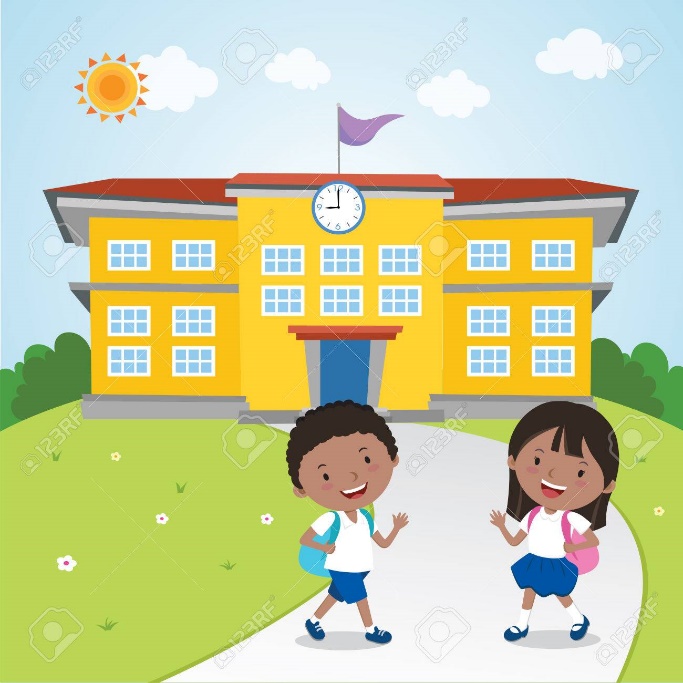 